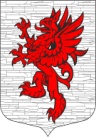 Местная администрациямуниципального образования Лопухинское сельское поселениемуниципального образования Ломоносовского муниципального районаЛенинградской областиПОСТАНОВЛЕНИЕот 10.06.2020											№ 110Об отмене постановленияВ соответствии Протестом прокуратуры МО Ломоносовского муниципального района от 29.05.2020 № 7-49-2020 на  постановление Администрации МО Лопухинское сельское поселение от 19.07.2018 № 168  «Об утверждении порядка получения муниципальными служащими, замещающими должности муниципальной службы в органах местного самоуправления МО Лопухинское сельское поселение, разрешения представителя нанимателя (работодателя) на участие в управлении некоммерческими организациями»ПОСТАНОВЛЯЮ:        1. Удовлетворить Протест прокуратуры МО Ломоносовского муниципального района от 29.05.2020 № 7-49-2020 на  постановление Администрации МО Лопухинское сельское поселение от 19.07.2018 № 168  «Об утверждении порядка получения муниципальными служащими, замещающими должности муниципальной службы в органах местного самоуправления МО Лопухинское сельское поселение, разрешения представителя нанимателя (работодателя) на участие в управлении некоммерческими организациями».       2. Постановление Администрации МО Лопухинское сельское поселение от 19.07.2018 № 168  «Об утверждении порядка получения муниципальными служащими, замещающими должности муниципальной службы в органах местного самоуправления МО Лопухинское сельское поселение, разрешения представителя нанимателя (работодателя) на участие в управлении некоммерческими организациями» отменить.         3. Разместить  настоящее постановление на официальном сайте муниципального образования Лопухинское сельское  поселение МО  Ломоносовский муниципальный район Ленинградской области в информационно-телекоммуникационной сети «Интернет» Лопухинское-адм.рф.Глава администрации МО Лопухинское сельское поселение				Е.Н.Абакумов